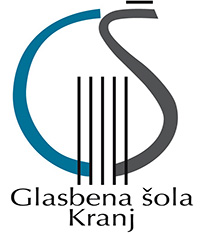 Utrip gozdaPetek, 22. aprila 2022, ob 18.30 uriKulturni dom KokricaPROGRAMObvestilo: Glasbena šola lahko dogodek snema in/ali fotografira.Organizacija nastopa:M. Márton Levačič